Southern Connecticut State UniversityLocation: Buley Library 303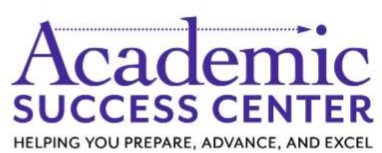 Phone: (203) 392-8967Email: ASC@southernct.eduSenior Success Navigator Application
Fall 2019 – Spring 2020Instructions: Please answer all questions on the application. Return completed application and resume and to Katie De Oliveira: deolieirak1@southernct.edu.Personal Information
Name: _____________________________________________	Student ID: _______________________________SCSU Email: _______________________________________	Phone: ___________________________________Major: _____________________________________________	Minor: ___________________________________GPA: _________________________________  	Anticipated Graduation Date: ______________________________Class Rank (circle one):		Freshman	 Sophomore	    Junior	Senior          Graduate StudentAre you eligible for federal work-study (circle one)?	Yes	 	No		Not SureNumber of semesters working for the Southern Success Center (excluding summers): _________________________	Please list all extracurricular/leadership activities in which you participate (e.g. other jobs, clubs, athletic teams, etc.).Academic and Student Support ExperienceBriefly describe what interests you in becoming a Success Navigator Coordinator for the Academic Success Center. Briefly describe the qualifications you believe will make you an effective Success Navigator Coordinator. What have you found to be most challenging in your experience working for the Southern Success Center? What have you done to address this challenge?Briefly describe an instance in which you demonstrated leadership in an academic and/or student support environment.Availability & Acknowledgement	I have read the Success Navigator Coordinator job description and understand the job duties and responsibilities expected of the position.	I understand that I will be responsible for maintaining a regular schedule of 12 hours per week (minimum) for the entirety of the Success Navigator Coordinator appointment.	I understand that the possibility to work more than 12 hours per week is contingent upon available resources.	I understand that I will be expected to work during the week of August 19, 2019 to prepare for training.Student Signature: ______________________________________________________Date: ___________________